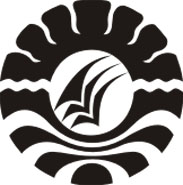 SKRIPSIPENERAPAN MODEL PEMBELAJARAN KOOPERATIF TIPE GROUP INVESTIGATION UNTUK MENINGKATKAN HASIL BELAJAR IPA PADA SISWA KELAS V SD INPRES BTN IKIP 1 KECAMATAN RAPPOCINI  KOTA MAKASSARULFA FAJRIPROGRAM STUDI PENDIDIKAN GURU SEKOLAH DASAR FAKULTAS ILMU PENDIDIKANUNIVERSITAS NEGERI MAKASSAR2015PENERAPAN MODEL PEMBELAJARAN KOOPERATIF TIPE GROUP INVESTIGATION UNTUK MENINGKATKAN HASIL BELAJAR IPA PADA SISWA KELAS V SD INPRES BTN IKIP 1 KECAMATAN RAPPOCINI  KOTA MAKASSARSKRIPSIDiajukan untuk Memenuhi Sebagian Persyaratan Guna Memperoleh Gelar Sarjana Pendidikan pada Program Studi Pendidikan Guru Sekolah Dasar Strata Satu Fakultas Ilmu PendidikanUniversitas Negeri MakassarOlehULFA FAJRI1147040195PROGRAM STUDI PENDIDIKAN GURU SEKOLAH DASAR FAKULTAS ILMU PENDIDIKANUNIVERSITAS NEGERI MAKASSAR2015